          15 мая          Обучение грамоте  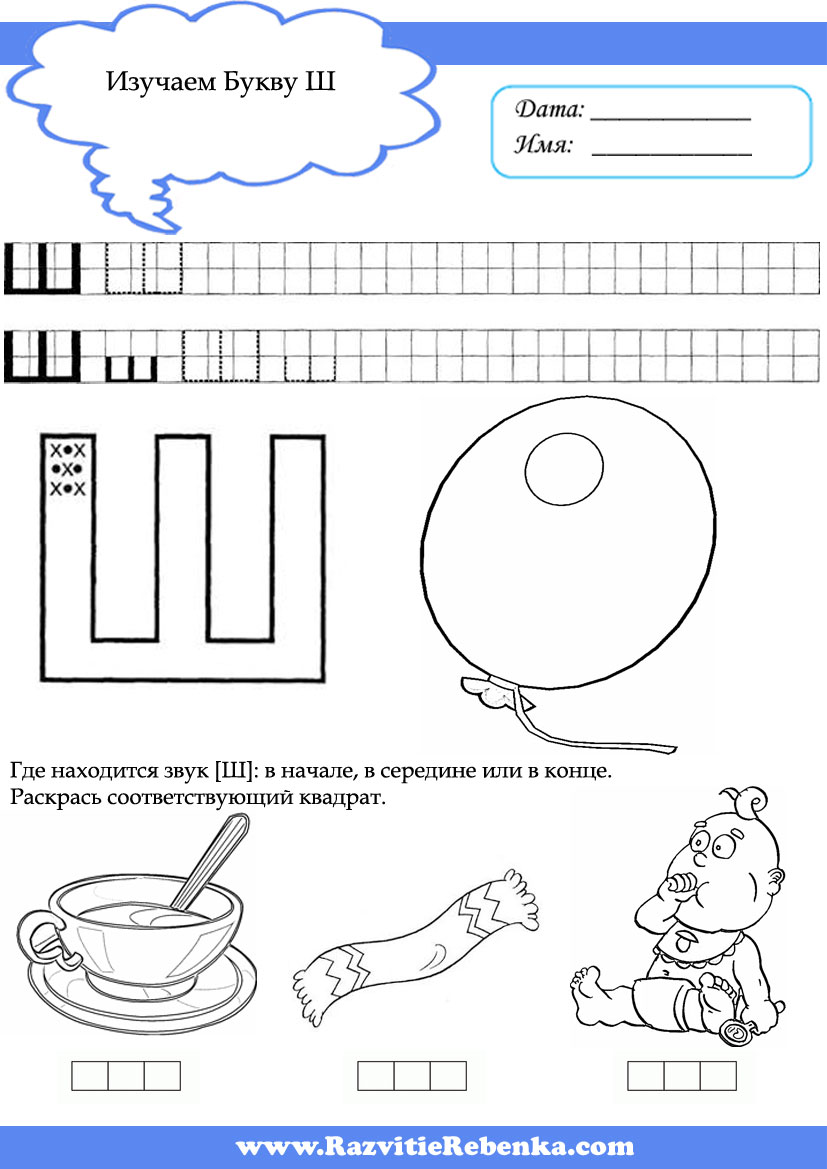 